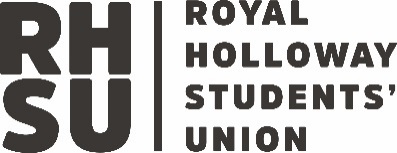 Education Executive MinutesDate & time21/05/2024 – 17:00-19:00LocationMoore 0-16AttendanceSharanya Sivarajah (VP Education) -ChairHannah Hockin (President)Nisha Bundhun (VP Wellbeing & Diversity)Lauryn Fleming (Academic Communities Coordinator) – SecretaryKiran Babbra (Interim School Representative - Engineering, Physics and Mathematical Sciences)Het Unadkat (PGT Community Officer)Madelaine Gray (Co-opted member)Carmen Anderson (School Representative – Performing and Digital Arts)Isabella Neergaard (School Representative – Life Sciences and the Environment)Elise Erikson (2024/25 School Rep)William Coote (2024/25 School Rep)Dominika Biel 2024/25 School Rep)Matthew Paterson (2024/25 School Rep)ApologiesMia Cavanagh (2024/25 School Rep)Ewan Strangeways (2024/25 School Rep)Izzy Masters (School Representative – Humanities)Oliver Case (School Representative – Law and Social Sciences)ItemActionResponsibleDueItemNotesActionSharanya welcomes members to the final exec of the year and members introduce themselvesSharanya shares what she has been doing – supporting students around exams, complaints been coming in around assessments and Extenuating Circumstances- signposting, Nisha’s stressbusters campaign and supporting students with advice centre etc. sharing helpful tips.Employability – launched grad week campaign, getting students feeling more confident about next steps. Alumni came back to support, students benefited from the week. International students’ futures talk, advice for after the graduate, visas, stating in UK, continuing studying. External employers – what alternatives there are to life after uni.  Encouraging committee members to engage with committee members. Looking at local and national picture – student housing crisisWriting handover for incoming VP EducationHU – been planning PGT week happening at end of June/start of July – 7th June is when SU activities end so planning movie screening etc aimed at PGT students (but open to all)IN – since March had a few meetings with school boards etc, feedback from students on transparency of marking and assessments. Some students feel like they’re not growing each year with exams so working around that – bringing DB to meetings (how can the school support students etc) – planning some career events taking place next year.KB – been quiet because of exams, submitted a report for Student Education Committee – highlighted issue of engagement, something that needs to be worked on this year and into next year. Speaking to students about assessments and assessment futures- work being done but lots of students don’t know what’s going on. Moving out of Uni, yr 3 students feel a bit lost, interview prep, guidance from Personal Tutors etc would be useful so speaking to the school about that. SS- explains the Assessment Futures work – essentially making less assessments and make them more targeted and precise examining of learning assessments to spread evenly – easier for students and easier for markers. School reps will be involved in these conversations next year – will hopefully be outlined in handovers. CA- met with reps, 3 separate meetings (one for each dept) what are the main issues coming up to take to SEC. spoke to staff at SEC and brought feedback. School board next week and will continue pushing issues. Been working on a project where people are paired with recent graduates who are in/applying for Drama School to get advice for auditions etc. Covered in item 1HH explains that president doesn’t have an Executive so there’s no real sense of accountability –HH gives a summary of what she has been up to this year.Student safety – recommendations actioned, shadowing SU security, 100% bag and person search trial.Wellbeing – Sexual Health and Guidance week, Drug and Alcohol Awareness Week, NeverOk campaign, University Wellbeing Department Student Insight Report.Cost of Living – MP visit, Social Media Campaign ‘Thrifty Thursdays’, Cost of Living lunch event, supported University National Student Money Week.ECs- Project Board, helped develop and promote an ECs policy survey, organised a student policy workshop. Official Business- Events, Chairing, National Picture.Members have no feedback or critique. Attend a lot of committee meetings like Academic Board, College Council, Doctoral School etc. Inclusivity and Accessibility – Access and Participation Plan, LGBT+ History Month, Library opening hours and alternative study space. Careers & Employability - Summer Skills Placement Programme, Grad Week, Training and Support for Students.Local and National Picture – Student Housing Crisis, Meeting our local MP. Members have no feedback or critique. LF outlines a summary of the feedback raised in term 3 Speak Week around education/assessment etc. A round up blog will be uploaded to the SU website in due course so members will read this if interested. SS explains incorporation to members and states that there was an 80%+ pass rate.No reps have anything to share.Present reps are happy to provide a testimonial.Rep BBQ is taking place on 22/05/24Reps are reminded to complete and send their handovers before the end of the academic yearMembers are reminded to complete the Rate Your Union survey before the deadline of 26/05/24